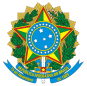 MINISTÉRIO DA EDUCAÇÃOUNIVERSIDADE FEDERAL FLUMINENSEINSTRUÇÃO NORMATIVA CONJUNTA SIGLA DA UNIDADE 1/SIGLA DA UNIDADE 2/UFF Nº XX, DE XX DE XXXXX DE XXXXEstabelece critérios para pagamento de diárias e passagens para os servidores técnico-administrativos da Universidade Federal Fluminense (UFF).O [INSIRA AQUI O NOME DO CARGO DO SIGNATÁRIO 1] DA UNIVERSIDADE FEDERAL FLUMINENSE nomeado(a) pela Portaria nº XXXXX, de XX de XXXXXX de XXXX E O(A) [INSIRA AQUI O NOME DO CARGO DO SIGNATÁRIO 2] DA UNIVERSIDADE FEDERAL FLUMINENSE, nomeado(a) pela Portaria nº XXXXX, de XX de XXXXXX de XXXX, no uso de suas atribuições estatutárias e regimentais, e considerando o disposto no(a) xxxxxxxxxxxxxx, resolve:CAPÍTULO IDISPOSIÇÕES PRELIMINARESArt. 1º XXXXXXXXXXXXXXXXXXXXArt. 2º XXXXXXXXXXXXXXXXXXXX[...]CAPÍTULO XXDISPOSIÇÕES FINAISArt. 9º Fica revogada a XXXXXXXXXXXXXXXXXXXXX.Art. 10. Esta Instrução Normativa entra em vigor em DD de XXXXXX de 20XX.NOME DO SIGNATÁRIO 1Cargo do Signatário 1NOME DO SIGNATÁRIO 2Cargo do Signatário 2